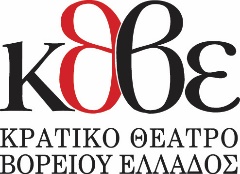 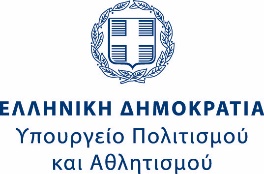 ΑΝΑΚΟΙΝΩΣΗ«Δε σε ξέχασα ποτέ» - Δωρεάν μεταφορά των θεατών από το ΚΘΒΕ για τη Μονή ΛαζαριστώνΓια την καλύτερη εξυπηρέτηση του κοινού κατά τις ημέρες της απεργίας του ΟΑΣΘ, το Κρατικό Θέατρο Βορείου Ελλάδος θα διαθέσει λεωφορείο από το Βασιλικό προς τη Μονή Λαζαριστών για όσους  θέλουν να παρακολουθήσουν την παράσταση «Δε σε ξέχασα ποτέ» από την Πέμπτη 18 έως την Κυριακή 21 Μαΐου 2017.Για την επιβίβαση στο λεωφορείο, κατά την αναχώρηση και την επιστροφή, είναι απαραίτητη η επίδειξη του αποκόμματος του εισιτηρίου της παράστασης.Η κράτηση  για την εξασφάλιση της θέσης θα γίνεται μόνο από τα ταμεία του Βασιλικού Θεάτρου.Θα τηρηθεί αυστηρή σειρά προτεραιότητας, καθώς το λεωφορείο διαθέτει 32 θέσεις.Η αναχώρηση από το Βασιλικό Θέατρο προς τη Μονή Λαζαριστών για τις παραστάσεις της Πέμπτης, Παρασκευής και Σαββάτου  θα είναι στις 20.00, ενώ την  Κυριακή στις 18.00.Η επιστροφή των θεατών  στο Βασιλικό Θέατρο θα πραγματοποιηθεί αμέσως μετά το τέλος της παράστασης.Πληροφορίες: Ταμεία ΚΘΒΕ, 2315 200 200ΤΜΗΜΑ ΕΚΔΟΣΕΩΝ & ΔΗΜΟΣΙΩΝ ΣΧΕΣΕΩΝ ΚΘΒΕΠροϊσταμένη Τμήματος: Ελπίδα Βιάννη, Τ. 2315.200009 &6973432362, Ε.e.vianni@ntng.grΓΡΑΦΕΙΟ ΤΥΠΟΥΛένα Ευαγγέλου- Μαρία Γουγουτσά, Τ. 2315 200010 - 2315 200024 /Ε.press@ntng.grwww.ntng.gr/www.facebook.com/ntngreecewww.youtube.com/ntngreece/twitter@ntngreece